THE HOUSE OF KYOKUSHIN – NYKØBING SJ. JINZEN DO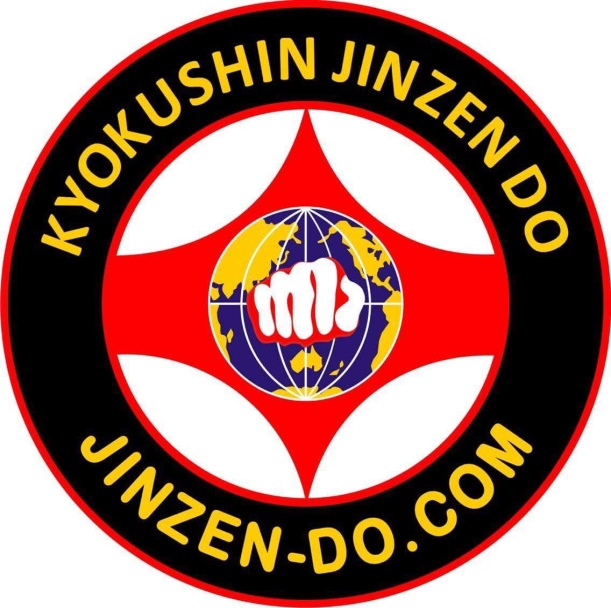 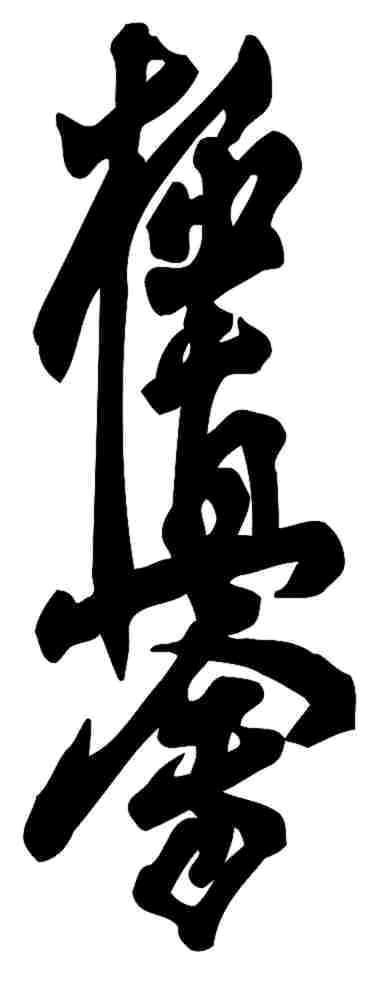 inviterer tilTRÆNINGSLEJR FOR BØRN - 2019Torsdag d. 17. oktober kl. 13,00 - spis frokost hjemmefra.Slut fredag d. 18. oktober kl. 12,00. Vi skal træne karate, lege og hygge os. Der skal medbringes træningstøj/dogi, udetøj/sko, trøje/jakke, sovepose, liggeunderlag eller luftmadras, nattøj, tandbørste mv.   Det er frivilligt om man vil overnatte, besked herom gives ved tilmelding. Tilmelding er gratis. Vi har brug for hjælp til at få leveret f.eks. frugt, mad, kage, drikkelse mv. Hvis I kan hjælpe med dette, bedes I afkrydse ved tilmeldingen, derefter får I endelig besked.Tilmelding via www.kyokushin-karate.dk, under Event  ”Træningslejr for børn 2019”, senest 10. oktober.Da arrangementet er gratis, er man velkommen til at yde et bidrag via mobilpay 44549 med tekst Børnelejr. På trænerteamets vegne, Line Friis 40321248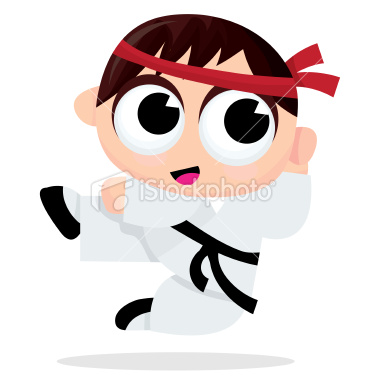 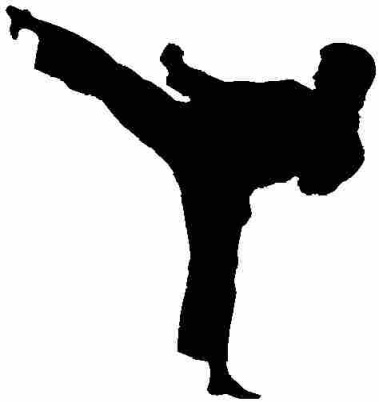 VI GLÆDER OS 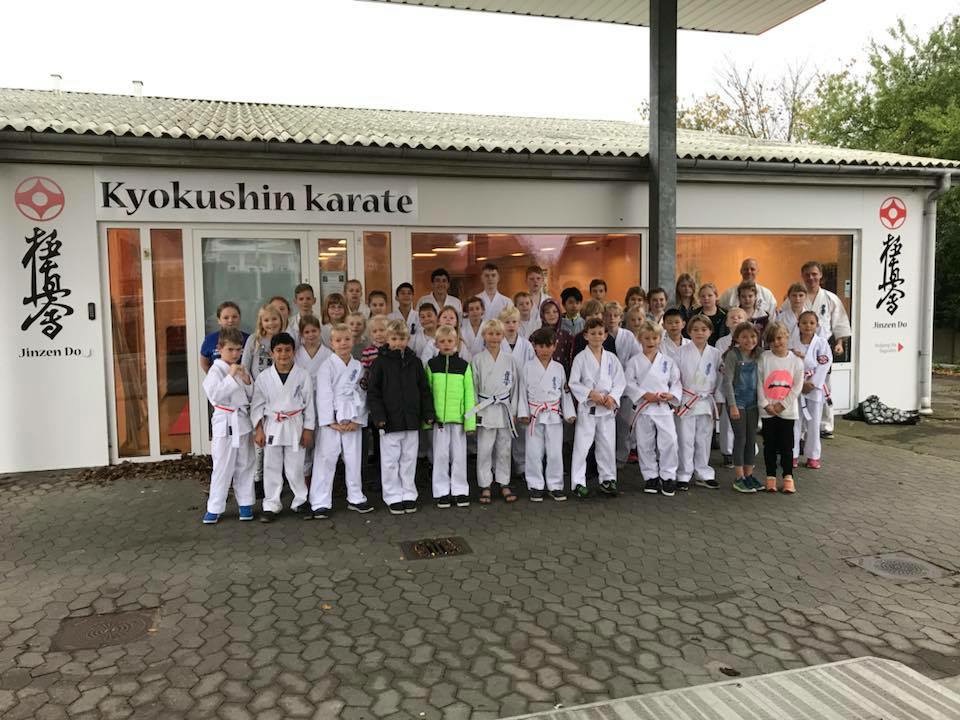 Fotos fra lejr 2017